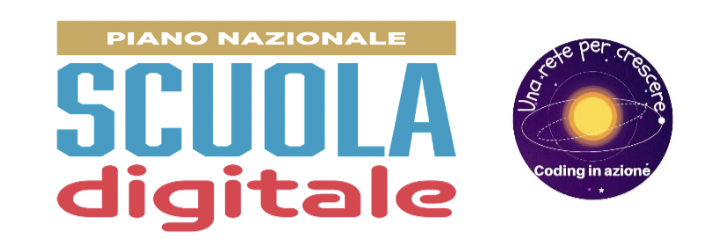 ALLEGATO A – Domanda di partecipazione come esperto nei moduli        Robotica         Robotica e Avventure di programmazione        Coding e programmazione                 AL DIRIGENTE SCOLASTICO    dell’Istituto Comprensivo Viale LibertàIl/La sottoscritto/a ___________________________________________________________________Nato/a  ____________________________ Prov. ___________   il  _____________________________Residente in __________________________ Via/Piazza ______________________________ n° ____Tel. Cell. ___________________________________________________________________________Codice fiscale _______________________________________________________________________E-mail (Obbligatoria) __________________________________________________________________In servizio c/o codesta Istituzione ScolasticaOppure: In servizio c/o l’Istituzione Scolastica ______________________________________________________Avendo preso visione del bando relativo alla selezione di esperti per la progettazione e/o il collaudo del PON FESR suddettoCHIEDEdi partecipare alla selezione in qualità di ESPERTO.A tal fine Ai sensi degli artt. 46 e 47 del D.P.R. n. 445/2000, consapevole che le dichiarazioni mendaci sono punite ai sensi del codice penale e delle leggi speciali in materia, secondo le disposizioni richiamate all’art. 76 del
citato D.P.R. n. 445-00, dichiara quanto segue:di non avere procedimenti penali a suo carico né di essere stato condannato a seguito di
procedimenti penali ovvero _________________________________________________;essere/non essere (depennare la voce che non interessa) dipendente di altre Amministrazioni
pubbliche;di non essere collegato a ditte o società interessate alla partecipazione alle gare di acquisto;di essere in godimento dei diritti politici;di possedere i requisiti necessari per espletare l’incarico, così come si evince dal curriculum
vitae; di non aver riportato condanne penali e di non avere procedimenti penali in corso;di essere disponibile a partecipare agli incontri con la Dirigente Scolastica e con il D.S.G.A. per
programmare e verificare le attività di sua pertinenza;di impegnarsi a documentare tutte le attività di sua pertinenza;
Allega alla presente domanda:- Curriculum in formato Europeo;- Allegato B- Scheda punteggio Esperto Progettista- Allegato C- Privacy- Fotocopie di un documento di riconoscimento in corso di validità e del codice fiscale debitamente
firmate in originale.
Consapevole della responsabilità penale e della decadenza da eventuali benefici acquisiti nel caso
di dichiarazioni mendaci, dichiara sotto la propria responsabilità:
• di avere preso visione del bando e di accettare totalmente le condizioni previste dal bando di
selezione
• di essere a conoscenza che le dichiarazioni dei requisiti, qualità e titoli riportati nella domanda e
nel curriculum vitae sono soggette alle disposizioni del Testo Unico in materia di documentazione
amministrativa emanate con DPR 28.12.2000 n. 445. Vigevano, ______________________________  Firma ______________________________________ALLEGATO B – Scheda punteggio Esperto AL DIRIGENTE SCOLASTICO  dell’Istituto Comprensivo Viale LibertàAvviso di selezione finalizzata al reclutamento di FIGURE DI ESPERTO PER CORSI DI FORMAZIONE STUDENTI NELL’AMBITO DEL PROGETTO “Una rete per crescere. Coding in azione”AVVISO 20769 PER LA REALIZZAZIONE DI AZIONI DI POTENZIAMENTO DELLE
COMPETENZE DEGLI STUDENTI ATTRAVERSO METODOLOGIE DIDATTICHE
INNOVATIVE-ANNO 2019 AZIONI #15, #17, #19, #20, #21 DEL PIANO NAZIONALE SCUOLA DIGITALE
Vigevano, ___________________						FIRMA								______________________________ALLEGATO C – PrivacyCONSENSO AL TRATTAMENTO DEI DATI PERSONALIIl/la sottoscritto/a  _____________________________________________________________________con la presente, ai sensi e per gli effetti dell’ex art. 13 D.Lgs. n.196/2003 ex art. 13 del Regolamento Europeo
2016/679AUTORIZZA
L’Istituto Comprensivo “IC Viale Libertà” al trattamento, anche con l’ausilio di mezzi informatici e
telematici, dei dati personali forniti dal sottoscritto.Prende, inoltre, atto che, ai sensi del T.U. D.Lgs. n.196/03 e del Regolamento U.E. 679/2016
GDPR, titolare del trattamento dei dati è l’Istituto sopra citato e che il sottoscritto potrà esercitare,
in qualunque momento, tutti i diritti di accesso ai propri dati personali previsti dall’art. 7 del “Codice
Privacy e dal capo 3) DEL Regolamento U.E. 679/2016 (ivi inclusi, a titolo esemplificativo e non
esaustivo, il diritto di ottenere la conferma dell’esistenza degli stessi, conoscerne il contenuto e le
finalità e modalità di trattamento, verificarne l’esattezza, richiedere eventuali integrazioni, modifiche
e/o la cancellazione, nonché l’opposizione al trattamento degli stessi) e di aver preso visione
dell’informativa completa reperita sul sito di questo Istituto https://www.icvialelibertavigevano.edu.it/- Area Privacy –
VIGEVANO, _________________________		     FIRMA ________________________________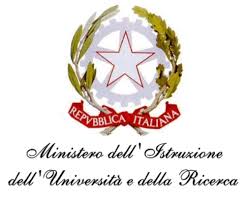 ISTITUTO COMPRENSIVO STATALE DI VIALE LIBERTA’Scuole dell’ Infanzia  “S. Maria delle Vigne” -  “C. Corsico”Scuole Primarie   “E. De Amicis”  -  “ A. Botto”Scuola Secondaria di Primo Grado “G. Robecchi”Viale Libertà, 32 – 27029 Vigevano (PV)  Tel. 0381/42464 -  Fax   0381/42474e-mail pvic83100r@Istruzione.It -  Pec: pvic83100r@pec.istruzione.ItSito internet: www.icvialelibertavigevano.edu.itCodice Fiscale   94034000185Codice Meccanografico: PVIC83100R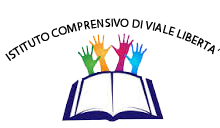 Domanda di partecipazione alla selezione finalizzata al reclutamento di FIGURE DI ESPERTO PER CORSI DI FORMAZIONE STUDENTI NELL’AMBITO DEL PROGETTO “Una rete per crescere. Coding in azione”AVVISO 20769 PER LA REALIZZAZIONE DI AZIONI DI POTENZIAMENTO DELLE
COMPETENZE DEGLI STUDENTI ATTRAVERSO METODOLOGIE DIDATTICHE
INNOVATIVE-ANNO 2019 AZIONI #15, #17, #19, #20, #21 DEL PIANO NAZIONALE SCUOLA DIGITALE
Titoli culturaliPunteggioPunteggio dichiaratoSpazio riservato all’ufficio Laurea specifica nel settore di pertinenza - Punti 8 con voto fino a 100;- Punti 10 con voti da 101 a 105;- Punti 12 con voto da 106 a 110;- Punti 14 con voto 110 e lodeAltro titolo di studio di valore pari o superiore al precedente (si valuta 1 solo titolo)6 puntiFrequenza di corsi di aggiornamento, della durata minima di 15 ore riferiti nel settore di pertinenza1 punto per corso
max 10 puntiAbilitazione professionale o all’insegnamento, iscrizione all’albo o all’ordine6 puntiPubblicazione attinenti il settore di pertinenza 1 punto per pubblicazionemax 4 puntiEsperienze professionali in ambito formativo nel settorepunteggioPunteggio dichiaratoSpazio riservato all’ufficioEsperienze professionali nel settore di pertinenza
(per incarichi o esperienze almeno quadrimestrali)1 punto per esperienza
max 10 puntiEsperienze di insegnamento nel settore di pertinenza: università, scuole statali o parificate, percorsi di istruzione e formazione professionale
(per incarichi o esperienze almeno quadrimestrali)1 punto per esperienza
max 10 puntiEsperienza nel settore di pertinenza quale esperto in progetti presso enti e/o associazioni pubbliche o private e in progetti per l’arricchimento dell’offerta formativa nelle scuole, ivi compresi i progetti PON-POR / STEM (per incarichi o esperienze di almeno 15 ore)1 punto per esperienza
max 10 punti